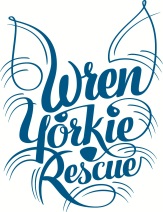 Release & Surrender for Adoption - Transfer of OwnershipI/We, the undersigned, hereby IRREVOCABLY surrender to Wren Yorkie Rescue, Inc. for placement and adoption, a Yorkshire Terrier or other breed dog described as follows:NAME or Nickname: ___________________________________________________________________Age / Date of Birth: ______________________________ Weight in Lbs: __________________________Sex: [M] or [F] Coloring: _____________________________  Neutered [M] or Spayed [F] circle YES or NORabies & other VAX current? [YES] or [NO]   Date of last medical exam/shots/tests: _________________Medical records available? [YES] or [NO] from Vet’s name: ____________________________________Vet’s Address / phone#  _________________________________________________________________I/We hereby declare to Wren Yorkie Rescue, Inc. that the undersigned is/are the sole, true and legal owner[s] of the above described dog, and that I/we have full power and authority to surrender this animal for adoption.I/We agree to provide Wren Yorkie Rescue, Inc. with any documents and all other available information concerning this dog which might assist in matching him/her with the proper prospective adoptive home, including health and vaccination records, name / address of breeder or person from whom this dog was acquired, information concerning this dog’s history, individual personal habits and personality traits or preferences.By executing this document, I/we understand that [I am/We are] giving up forever, all rights, title and interest to the above-mentioned dog and that I/we further understand that all future decisions regarding the placement of this animal will be made solely by Wren Yorkie Rescue.  I/We also understand that if this dog is later found to have such an unpredictable temperament as to be unsuitable for any placement, or if the animal’s quality of life is substantially impaired, in the opinion of a competent veterinarian, by a chronic, irreversible or untreatable and painful condition, euthanasia may be considered as a final alternative to adoptive placement.  However, this would be a RARE occurrence, and every attempt will be made to avoid such a decision.4.]	I/We, the undersigned, hereby specifically and forever release, and hold harmless, Wren Yorkie Rescue, Inc. from any and all liability arising from the placement for adoption of the above mentioned dog, or for any other actions taken by Wren Yorkie Rescue, Inc. in accordance with and in reliance upon, the representations I/we have made and the authorizations we have provided under the terms of this document.  I/We agree to indemnify and hold harmless Wren Yorkie Rescue, Inc. and its officers, members and volunteers for any damages suffered and expenses incurred [including legal fees] in defending any legal action, whether for bodily injuries or death, property damage, breach of contract or other necessary actions instituted by us or by any other person or persons including the adoptive owners, arising out of or in consequence of the placement of this dog, in reliance on the authorizations, representations and guarantees we have made in this agreement.1THIS IS A LEGALLY BINDING DOCUMENT FOR THE IRREVOCABLE SURRENDER OF A DOG FOR PLACEMENT INTO AN ADOPTIVE HOME THROUGH WREN YORKIE RESCUE, INC. PLEASE READ CAREFULLY AND COMPLETELY BEFORE SIGNING, and PLEASE DO FULLY CONSIDER THIS IMPORTANT DECISION.In consideration that Wren Yorkie Rescue, Inc. is a non-profit 501(c)3 organization, run and maintained by unpaid volunteers, and acknowledging that Wren Yorkie Rescue, Inc. will incur costs in placing this dog into a new adoptive home [for veterinary exams, spay/neuter, dental work and vaccinations, feeding, Heartworm and other tests, grooming, travel to interview candidates, etc.],I/we agree to provide a voluntary donation of either $100  or   $__________ to help offset expenses incurred on behalf of __________________while in the care of Rescue awaiting placement. I/We have carefully read the preceding and agree to the conditions set forth this date: ______________	Signature of surrendering owner[s]:	__________________________________________________________________________________________	[Printed] Name of Surrendering Owner[s]:____________________________________________	Street Address: ________________________________________________________________	City: _____________________________ State:  ______   Zipcode: ____________________	Phone#s:      [____]_____________________________ [cell]			[____]_____________________________ [land]			[____]_____________________________ [FAX]Email:		_________________________________________________________________Witnessed:______________________________________________  Date: ______________________________Wren Yorkie Rescue, Inc. Representative 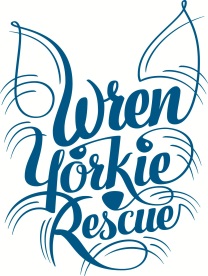   2